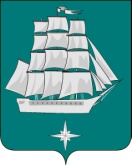 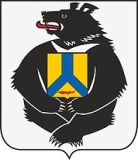 ПРЕДСЕДАТЕЛЬ СОВЕТА ДЕПУТАТОВГОРОДСКОГО ПОСЕЛЕНИЯ «ГОРОД СОВЕТСКАЯ ГАВАНЬ»СОВЕТСКО-ГАВАНСКОГО МУНИЦИПАЛЬНОГО РАЙОНАХАБАРОВСКОГО КРАЯРАСПОРЯЖЕНИЕ 07.10.2022 г.                                                                                                     28-рг. Советская ГаваньОб очередном заседании Совета депутатов городского поселения «Город Советская Гавань» четвертого созыва 18 октября 2022 года       В соответствии со статьей 26 Устава городского поселения «Город Советская Гавань» Советско-Гаванского муниципального района Хабаровского края, на основании Положения о Совете депутатов.  1. Созвать 18 октября 2022 года в 14 часов 15 минут  очередное заседание Совета депутатов города Советская Гавань в зале заседаний Администрации города Советская Гавань. 2.  Внести на рассмотрение Совета депутатов города Советская Гавань следующие вопросы:2.1. О назначении публичных слушаний по проекту решения Совета депутатов городского поселения «Город Советская Гавань» «О внесении изменений в Устав городского поселения «Город Советская Гавань» Советско-Гаванского муниципального района Хабаровского края;2.2. О принятии проекта решения Совета депутатов городского поселения «Город Советская Гавань» Советско-Гаванского муниципального района Хабаровского края «О внесении изменений в Устав городского поселения «Город Советская Гавань» Советско-Гаванского муниципального района Хабаровского края»;2.3. О внесении изменений в решение Совета депутатов  города Советская Гавань от 07.06.2012 № 28 «Об утверждении перечня муниципальных услуг предоставляемых Администрацией города Советская Гавань, перечня необходимых и обязательных услуг и перечня документов, предоставляемых заявителям, для получения муниципальных услуг;2.4. О рассмотрении протеста прокурора на отдельные положения Правил содержания животных(собак и кошек) в городе Советская Гавань, утвержденных решением Совета депутатов № 29 от 25.05.2006г.;2.5.  Об установлении границ территории территориального общественного самоуправления в рамках придомовой территории дома № 2А по ул. Бошняка;     	2.6. О внесении изменений в решение Совета депутатов № 5 от 08.10.2018г.  «Об утверждении состава и председателя постоянной комиссии Совета депутатов города Советская Гавань четвертого созыва по социальной защите, правам человека и законности.»; О внесении изменений в решение Совета депутатов № 3 от 08.10.2018г. «Об утверждении состава и председателя мандатной комиссии Совета депутатов города Советская Гавань четвертого созыва» 2.8. Разное.3. Настоящее распоряжение вступает в силу после его официального опубликования (обнародования).Заместитель председателя Совета депутатов                                 С.В. Павленко                                     